Drnovská 507, 161 06 Praha 6 - Ruzyně	Tel.: +420 233 022 111 (ústředna)IČO/DIČ: 000 27 006 / CZ00027006	Tel.: +420 233 311 480 (ředitel)E-mail: cropscience@vurv.czSMLOUVA O DÍLOčíslo:		uzavřená dle ust. § 2586 a násl. zák. č. 89/2012 Sb., občanského zákoníkuSmluvní stranyObjednatel:	Výzkumný ústav rostlinné výroby, v.v.i.IČO:	00027006DIČ:	CZ00027006sídlo:	Drnovská 507/73, 161 06 Praha 6 - Ruzynězastoupený:	Ing. Jiban Kumar, Ph.D.,	ředitelbankovní spojení:	25635061/0100,	Komerční	banka, a.s.zapsáno v rejstříku veřejných výzkumných institucí vedeném Ministerstvem školství ČR (dále jen „objednatel")EKISYS spol. s r. o.Hvězdné 35, 377 01 Jindřichův Hradec25188275CZ25088275Tomášem Tržilem, jednatelemOR v Českých Budějovicích, oddíl C, vložka 8583p. Tomáš Tržiltel.: 777802464e-mail: ekisys@seznam.cz(dále jen „zhotovitel")objednatel a zhotovitel dále také jako „smluvní strany" nebo jednotlivě jako „smluvní strana"tímto uzavírají tuto smlouvu o dílo v souladu s ustanovením § 2586 a násl. zákona č. 89/2012 Sb., občanský zákoník, v platném a účinném znění (dále jen „občanský zákoník"), k realizaci objednatelem vyhlášené veřejné zakázky s názvemOprava střešní krytiny pavilonu "H" VÚRV Praha
(dále jen „veřejná zakázka")I.Předmět smlouvyZhotovitel se zavazuje provést na svůj náklad a nebezpečí pro objednatele dílo specifikované touto smlouvou a objednatel se zavazuje za podmínek stanovených touto smlouvou dílo převzít a zaplatit cenu díla.II.DíloDílem dle této smlouvy je oprava střešní krytiny pavilonu „H"včetně související prací v areálu VÚRV, v.v.i. Praha - RuzyněPřesná specifikace předmětu smlouvy včetně podmínek pro jeho provedení vyplývá z Technické specifikace, které tvoří přílohu zadávací dokumentace.Zhotovitel se zavazuje provést všechny práce a dodávky výslovně uvedené v následujících dokumentech, a jiné práce a dodávky potřebné k uvedení stávajících prostor do stavu (funkce, vzhled, vybavení), který je vymezen následujícími dokumenty:Tato smlouvaZadávací dokumentace - technická specifikace (příloha č. 1 této smlouvy)Nabídka zhotovitele (příloha č. 2 této smlouvy)V případě rozporu mezi těmito dokumenty se má za to, že se zhotovitel zavázal provést dílo ve větším rozsahu ve vyšší kvalitě. Pokud i nadále bude rozpor přetrvávat, má přednost projektová dokumentace před zadávací dokumentací, ta před touto smlouvou a ta před nabídkou zhotovitele.Součástí díla je také doložení všech dokladů souvisejících s prováděnými pracemi a dodávkami, nezbytných ke zrealizování funkčního díla a jeho uvedení do provozu a bezproblémovému využívání.Zhotovitel se zavazuje zhotovit dílo v kvalitě požadované dokumenty uvedenými v čl. II této smlouvy, jinak v kvalitě obvyklé. V případě rozporu mezi těmito dokumenty se má za to, že se zhotovitel mínil zavázat ve větším rozsahu nebo vyšší kvalitě. Pokud i nadále bude rozpor přetrvávat, má přednost kvalita nejvyšší.Zhotovitel prohlašuje, že je odborně způsobilý k provedení díla, a že se v plném rozsahu seznámil se zadáním díla, skutečným stavem, a že jsou mu známy veškeré technické, kvalitativní a jiné podmínky nezbytné k realizaci díla.III.Cena dílaZa provedení díla se objednatel zavazuje uhradit cenu ve výši:cena bez DPH:	494 664,-Kčsazba DPH:	21%DPH:	103 879,44,-KčCena včetně	DPH:	598 543,44,-KčObjednatel ani zhotovitel nemohou žádat změnu ceny proto, že si dílo vyžádalo jiné úsilí nebo jiné náklady než bylo předpokládáno. Je-li součástí nabídky zhotovitele rozpočet, pak zhotovitel zaručuje úplnost tohoto rozpočtu, a zároveň prohlašuje, že rozpočet neobsahuje žádnou výhradu.Objednatel nebude zhotoviteli poskytovat zálohy. Zhotovitel nemá právo na zaplacení přiměřené části odměny ani v případě, že by dílo bylo předáváno po částech nebo bylo prováděno s nepřiměřenými náklady.Nárok na zaplacení ceny díla vzniká teprve po úplném provedení díla. Dílo je provedeno, je-li dokončeno a předáno bez vad a nedodělků.Cena za provedené dílo je splatná na základě faktury vystavené zhotovitelem. Faktura je splatná nejdříve ve lhůtě 30 dní ode dne doručení bezvadné faktury objednateli.IV.Termín plnění a předání dílaZhotovitel se zavazuje provést dílo do 30. května 2019.Zhotovitel je povinen převzít místo realizace díla nejpozději do 12.00 hod. pracovního dne bezprostředně předcházejícího zahájení realizace. Zahájení realizace zhotovitelem se předpokládá ihned po nabytí účinnosti smlouvy zveřejněním v registru smluv.Zhotovitel je povinen oznámit objednateli písemně dokončení díla a jeho připravenost k předání nejméně 10 dnů přede dnem předání. Strany se dohodnou na termínu převzetí díla, jinak bude dílo předáno 15. den ode dne doručení oznámení o dokončení díla.Zhotovitel je povinen při předání díla předat objednateli:dokumentaci skutečného provedení;záznam o stavbě (stavební deník);doklady o shodě (certifikace materiálů);doklady o provedených revizích;doklady vyžadované stavebním zákonem a předpisy;potvrzení o likvidaci odpadu.Zhotovitel je oprávněn na nezbytně nutnou dobu a v nezbytném rozsahu přerušit provádění díla jestliže provádění díla brání počasí. Přerušením díla z uvedeného důvodu přestávají dnem přerušení běžet lhůty tímto přerušením dotčené. Přerušení provádění díla objednatelem z výše uvedeného důvodu nezakládá nárok zhotovitele na úhradu nákladů vyvolaných přerušením. Při přerušení provádění díla je zhotovitel povinen zabezpečit část zhotoveného díla do doby znovuzahájení prací nebo ukončení smluvního závazku.Objednatel má právo v případě nevyklizení staveniště a výskytu vad odmítnout převzetí díla, a to i pro ojedinělé drobné vady. Dílo je předáno teprve podpisem předávacího protokolu oběma stranami. Objednatel má právo odmítnout převzetí díla v případě nepřevzetí dokladů dle čl. IV., odst. 4 této smlouvy.V.Další práva a povinnostiVlastníkem díla je od počátku objednatel. Zhotovitel nese nebezpečí škody na věci až do převzetí díla objednatelem.Zhotovitel je povinen vést řádně záznam o stavbě.Zhotovitel je povinen na své náklady udržovat na převzatém staveništi a jeho okolí pořádek a čistotu.Zhotovitel se zavazuje zachovávat mlčenlivost o všech skutečnostech, které se dozví o objednateli v souvislosti s plněním této smlouvy.Zhotovitel je osobou povinnou spolupůsobit při výkonu finanční kontroly prováděné v souvislosti s úhradou zboží nebo služeb z veřejných výdajů.Zhotovitel je osobou povinnou spolupůsobit při výkonu finanční kontroly prováděné v souvislosti s plněním této smlouvy.Zhotovitel je povinen mít uzavřeno pojištění odpovědnosti za škodu způsobenou jeho činností včetně možných škod způsobených pracovníky zhotovitele, vzniklých na životě, zdraví nebo na movitém nebo nemovitém majetku objednatele nebo třetích osob, v souvislosti s realizováním díla, a to v minimální výši 1.000 000,- Kč na každou pojistnou událost, se spoluúčastí nejvýše 10 % a absolutním limitem spoluúčasti 20.000,- Kč. Pojištění zhotovitele musí být účinné po celou dobu realizace díla.VI.Záruka za jakostZhotovitel poskytuje záruku na celé dílo, jeho součásti a veškeré jeho dílčí dodávky v délce min. 60 měsíců ode dne převzetí díla objednatelem.Záruční vady je zhotovitel povinen odstranit ve lhůtě do 5 pracovních dnů, od jejich telefonického, písemného nebo elektronického uplatnění objednatelem, resp. odpovědným pracovníkem objednatele, nedohodnou-li se strany písemně jinak.VII.Sankce a odstoupení od smlouvyOd této smlouvy je možno odstoupit pouze z důvodů v této smlouvě výslovně uvedených.Objednatel je oprávněn od této smlouvy odstoupit z důvodů uvedených v zákoně a vedle těchto důvodů také v případě:vydání rozhodnutí o úpadku zhotovitele, nebo o zamítnutí insolvenčního návrhu pro nedostatek majetku zhotovitele, nebo vstupu zhotovitele do likvidace;porušení povinnosti dle této smlouvy, které nebude napraveno ani ve lhůtě 14 dnů od písemného upozornění na porušení;že zhotovitel uvedl v rámci zadávacího řízení nepravdivé či zkreslené informace, které měly vliv na výběr zhotovitele pro uzavření této smlouvy;že zhotovitel užil pro provedení byť části díla subdodavatele v rozporu s touto smlouvou, nebo zadávací dokumentací.Pro případ prodlení s úhradou smluvní povinnosti sjednávají strany úrok z prodlení ve výši 0,05 % z dlužné částky denně.V případě prodlení s provedením díla je zhotovitel povinen zaplatit objednateli smluvní pokutu ve výši 2 000,- Kč za každý započatý den prodlení.V případě prodlení s odstraněním reklamované vady je zhotovitel povinen zaplatit objednateli smluvní pokutu ve výši 2 000,- Kč za každou jednotlivou vadu a každý započatý den prodlení.V případě porušení povinnosti mlčenlivosti dle čl. 5.4 této smlouvy je zhotovitel povinen zaplatit objednateli smluvní pokutu ve výši 10 000,- Kč za každé jednotlivé porušení.Zaplacení smluvní pokuty nemá vliv na povinnost zhotovitele nahradit vzniklou škodu.VIII.Závěrečná ustanoveníTato smlouva nabývá platnosti dnem podpisu smluvních stran. Smluvní strany berou na vědomí, že tato smlouva ke své účinnosti vyžaduje uveřejnění v registru smluv podle zákona č. 340/2015 Sb. a s tímto uveřejněním souhlasí. Zaslání smlouvy do registru smluv se zavazuje zajistit neprodleně po podpisu smlouvy objednatel.Tato smlouva se řídí českým právním řádem. Případné spory z této smlouvy mají být rozhodovány obecnými soudy České republiky, přičemž místně příslušný je obecný soud dle sídla objednatele.Strany sjednávají zákaz postoupení smlouvy.Zhotovitel nese nebezpečí změny okolností na své straně.Tato smlouva je úplnýrn ujednáním o předmětu smlouvy a o všech náležitostech, které strany mínily smluvně upravit. Žádný projev stran při sjednávání této smlouvy a neobsažený v této nebo jiné písemné smlouvě nemá zakládat závazek kterékoliv ze stran.Strany vylučují, aby vedle výslovných ustanovení smlouvy, byly práva a povinnosti dovozovány z dosavadní či budoucí praxe mezi stranami nebo ze zvyklostí ať obecných nebo odvětvových.Zhotovitel potvrzuje, že je podnikatel a uzavírá tuto smlouvu v rámci svého podnikání. Na práva a povinnosti z této smlouvy se neužijí ustanovení §1793 a 1796 občanského zákoníku. Obě strany prohlašují, že práva a povinnosti přijaté touto smlouvou jsou a budou přiměřené jejich hospodářské situaci.Tato smlouva může být měněna pouze číslovanými dodatky uzavřenými oběma smluvními stranami v písemné formě, pod sankcí neplatnosti jiných forem ujednání. Za písemnou formu pro změnu smlouvy se nepovažuje výměna elektronických zpráv.9. Tato smlouva je sepsána ve dvou vyhotoveních, přičemž každá smluvní strana obdrží po jednom vyhotovení.10. Nedílnou součástí smlouvy jsou přílohy:Příloha č. 1 - Zadávací dokumentace - technická specifikace Příloha č. 2 - Nabídka zhotoviteleV Praze dne:"4. 04. 2019V Praze dne:	-g Q/h 2019v zastoupení RNDr. Mikuláš Madaras Ph.Dza zhotovitelejednatel společnostiPříloha č. 1Zadávací dokumentace - Technická specifikace
pro veřejnou zakázku malého rozsahu
Oprava střešní krytiny pavilonu "H" VÚRV PrahaRozsah:Střecha hlavnívodorovná plocha střechy aatik	543m2svislá plocha atik	14m2svislá plocha stěny nástavby schodiště	5m2svislá plocha podstavy VZT + komín	2m2Zastřešení systému nasávání vzduchu s bočními žaluziemi vodorovná plocha nástavba nasávání	vzduchu	32m2svislá plocha - zvýšení boční zábrany proti vodě	4m2Popis:Střecha hlavnílokální opravy poruch stávající asfaltové krytinypodkladní geotextilie S 300gnová krytina PVC folie střešní, kotvená, požární odolnost klas.Broo1T3 vytažená na záhlaví atik, boky nástaveb a stěnoplechování - okapnice, závětrná, koutová, tmelící + krycí lištaopracování kruhových prostupů (VZT, ZTl, atd.) tvarovkou PVC - 23ks do DN 250mm demontáž, snesení a likvidace betonového soklu pod klima jednotkami (600*100*1 Ocm)montáž nového soklu ke klima - betonové dlaždice 500*500mm - 12ksprovedení nových pvc komínků odvětrání původní střešní konstrukce - aerátory DN 75mm - 10ksZastřešení systému nasávání vzduchu s bočními žaluziemipodkladní geotextilie S 300gnová krytina PVC folie střešní, kotvená, požární odolnost klas.BroofT3oplechování - okapnice prodloužená s odkapovou hranou min.lOOmm- tvarová lišta koutová pro zvýšení spodní hrany žaliziového sání proti voděprovedení výtažných zkoušek kotevních prvků + kotevní plánVýzkumný ústav rostlinné výroby, v.v.i. Praha - RuzyněDrnovská 507, 161 06 Praha 6 - Ruzyně IČO/DIČ: 000 27 006 / CZ00027006 E-mail: cropscience@vurv.czTel.:Tel.:+420 233 022 111 (ústředna) +420 233 022 480 (ředitel)5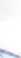 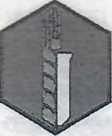 ceny bez DPHZnotovitel/účastník VŘSYS spol.s r.o., Hvězdná 35, 377 01 J.Hradec Vypracoval: Tomáš TržilKRYCÍ LIST NABÍDKYKRYCÍ LIST NABÍDKYKRYCÍ LIST NABÍDKYKRYCÍ LIST NABÍDKYKRYCÍ LIST NABÍDKYKRYCÍ LIST NABÍDKYVsšegísá zsácšsž®Vsšegísá zsácšsž®Vsšegísá zsácšsž®Vsšegísá zsácšsž®Vsšegísá zsácšsž®Vsšegísá zsácšsž®Veřejná zakázka malého rozsahu na stavební práce dle ustanovení § 27 písm. a) a § 31 zákona č. 134/2016 Sb., o veřejných zakázkáchVeřejná zakázka malého rozsahu na stavební práce dle ustanovení § 27 písm. a) a § 31 zákona č. 134/2016 Sb., o veřejných zakázkáchVeřejná zakázka malého rozsahu na stavební práce dle ustanovení § 27 písm. a) a § 31 zákona č. 134/2016 Sb., o veřejných zakázkáchVeřejná zakázka malého rozsahu na stavební práce dle ustanovení § 27 písm. a) a § 31 zákona č. 134/2016 Sb., o veřejných zakázkáchVeřejná zakázka malého rozsahu na stavební práce dle ustanovení § 27 písm. a) a § 31 zákona č. 134/2016 Sb., o veřejných zakázkáchVeřejná zakázka malého rozsahu na stavební práce dle ustanovení § 27 písm. a) a § 31 zákona č. 134/2016 Sb., o veřejných zakázkáchNázev:Oprava střešní krytiny pavilonu "H" VÚRV PrahaOprava střešní krytiny pavilonu "H" VÚRV PrahaOprava střešní krytiny pavilonu "H" VÚRV PrahaOprava střešní krytiny pavilonu "H" VÚRV PrahaOprava střešní krytiny pavilonu "H" VÚRV PrahaZákladní identifikační údajeZákladní identifikační údajeZákladní identifikační údajeZákladní identifikační údajeZákladní identifikační údajeZákladní identifikační údajeZadavatel:Zadavatel:Zadavatel:Zadavatel:Zadavatel:Zadavatel:Název:Název:Název:Název:Výzkumný ústav rostlinné výroby, v.v.i.Výzkumný ústav rostlinné výroby, v.v.i.Sídlo:Sídlo:Sídlo:Sídlo:Drnovská 507/73, 161 06 Praha 6 - RuzyněDrnovská 507/73, 161 06 Praha 6 - RuzyněICO / DIC:ICO / DIC:ICO / DIC:ICO / DIC:000 27 006/CZ00027006000 27 006/CZ00027006Osoba oprávněná za zadavatele jednat:Osoba oprávněná za zadavatele jednat:Osoba oprávněná za zadavatele jednat:Osoba oprávněná za zadavatele jednat:Ing. Jiban Kumar, Ph.D., ředitelIng. Jiban Kumar, Ph.D., ředitelKontaktní osoba:Kontaktní osoba:Kontaktní osoba:Kontaktní osoba:Telefon / GSM:Telefon / GSM:Telefon / GSM:Telefon / GSM:E-mail:E-mail:E-mail:E-mail:Název:Název:Název:Název:EKISYS spol. s r.o.EKISYS spol. s r.o.Sídlo/místo podnikání:Sídlo/místo podnikání:Sídlo/místo podnikání:Sídlo/místo podnikání:Hvězdná 35, 377 01 Jindřichův HradecHvězdná 35, 377 01 Jindřichův HradecKorespondenční adresa:Korespondenční adresa:Korespondenční adresa:Korespondenční adresa:Hvězdná 35, 377 01 Jindřichův HradecHvězdná 35, 377 01 Jindřichův HradecIČO / DIČ:IČO / DIČ:IČO / DIČ:IČO / DIČ:25188275 / CZ 2518827525188275 / CZ 25188275Osoba oprávněná za účastníka jednat:Osoba oprávněná za účastníka jednat:Osoba oprávněná za účastníka jednat:Osoba oprávněná za účastníka jednat:Tomáš Tržil, jednatelTomáš Tržil, jednatelKontaktní osoba:Kontaktní osoba:Kontaktní osoba:Kontaktní osoba:Tomáš TržilTomáš TržilTelefon, fax:Telefon, fax:Telefon, fax:Telefon, fax:E-mail:E-mail:E-mail:E-mail:Nabídková caoa za ke^fete? předmět pSn&sí zsždtey v SZ&Nabídková caoa za ke^fete? předmět pSn&sí zsždtey v SZ&Nabídková caoa za ke^fete? předmět pSn&sí zsždtey v SZ&Nabídková caoa za ke^fete? předmět pSn&sí zsždtey v SZ&Nabídková caoa za ke^fete? předmět pSn&sí zsždtey v SZ&Nabídková caoa za ke^fete? předmět pSn&sí zsždtey v SZ&Cena celkem bez DPHCena celkem bez DPHSamostatně DPH (sazba 21 %)Samostatně DPH (sazba 21 %)Samostatně DPH (sazba 21 %)Cena celkem včetně DPH494 664 Kč494 664 Kč103 879,44 Kč103 879,44 Kč103 879,44 Kč598 543,44 KčOsoba oprávněná za účastníka jednat JCI/IC\/COsoba oprávněná za účastníka jednat JCI/IC\/COsoba oprávněná za účastníka jednat JCI/IC\/COsoba oprávněná za účastníka jednat JCI/IC\/COsoba oprávněná za účastníka jednat JCI/IC\/COsoba oprávněná za účastníka jednat JCI/IC\/CPodpis oprávněné osobyPodpis oprávněné osobyPodpis oprávněné osobyjr-- X"”	M		‘...'	 Tejr-- X"”	M		‘...'	 Tejr-- X"”	M		‘...'	 TeTitul, jméno, příjmeníTitul, jméno, příjmeníTitul, jméno, příjmeníTomáš TržilTomáš TržilTomáš TržilFunkceFunkceFunkcejednateljednateljednatelV ložky oprava střešní krvtinv hlavní střechy + zastfešní nasávání vzduchu :V ložky oprava střešní krvtinv hlavní střechy + zastfešní nasávání vzduchu :V ložky oprava střešní krvtinv hlavní střechy + zastfešní nasávání vzduchu :V ložky oprava střešní krvtinv hlavní střechy + zastfešní nasávání vzduchu :V ložky oprava střešní krvtinv hlavní střechy + zastfešní nasávání vzduchu :M3Počet M3KČ/M3Kč celkemSPCasfaltový pás - opravym2202004000keotextilie S 300gm27002819600zve folie střešní, kotvená, BroofT3m2740156115440kotva střešní krytiny - vrut GBST + PIPks28001028000. iplanyl: okapnice stand.250mmbm12218021960okapnice prodloužená 330mm - sání vzduchubm581508700závětrná 330mmbm182103780koutová vnitřní 100mmbm150609000rohová venkovní 100mmbm30802400stěnová tmelící + krycí lišta - ÍOO+lOOmmbm421205040spojovací materiál k oplechování - Viplanyl do betonukpl11860018600r.arovka pvc - kouty, nárožíks60402400t.arovka pvc - kruhové prostupy do DN 250mmks234009200ovc kom.odvětrávací - aerátor DN 75mmks105005000tmel PU těsnící kartušks161201920probný materiál - vrtáky, čističe pvc, pytle odpadkpl166006600MTŽoprava podkladu AP krytina původním2203306600-VC krytina, kotvení, geotextilie, oplech.Viplanyl - hlavní střecham2577312180024-VC krytina, kotvení, geotextilie, oplech.Viplanyl - sání střecham23240012800DOD + MTŽomtž betonového soklu u klima, snesení, likvidacem30,630001800D+M nových betonových dlaždic pod klima, 500*500mmks123003600. ýtažné zkoušky kotevních prvkůkpl130003000VRN	doprava, jeřáby, manipulace, likvidace odpadůkpl12520025200Celkem oprava střechy "H" bez DPH494 664 KČ